Mesto Vrbové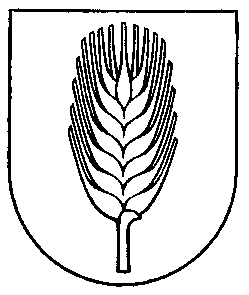 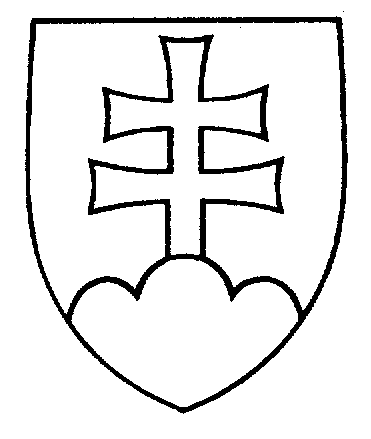                      Mestský úrad, Ulica gen. M. R. Štefánika č. 15/4, 922 03  VrbovéNávrh dolu uvedeného Dodatku č. 8 k Všeobecne záväznému nariadeniu č. 5/2014 je daný verejnosti na pripomienkovanie v zmysle § 6 ods. 4 zákona č. 369/1990 Zb. o obecnom zriadení v znení neskorších predpisov a zákona č. 583/2004 Z. z. o rozpočtových pravidlách územnej samosprávy v znení neskorších predpisovN Á V R HDodatok č. 8k Všeobecne záväznému nariadeniu mesta Vrbové č.  5/2014o určení výšky dotácie na mzdy a prevádzku na dieťa/žiaka škôl a školských zariadení na území mesta VrbovéČl. IVšeobecne záväzné nariadenie mesta Vrbové č. 5/2014 o určení výšky dotácie na mzdy a prevádzku na dieťa/žiaka škôl a školských zariadení na území mesta Vrbové vrátane dodatkov sa mení a dopĺňa takto:1. mení sa príloha č. 1  Dodatku č. 7  a nahrádza sa novou prílohou č. 1, ktorá znie:Príloha č. 1Dotácia na rok 2018 na mzdy a prevádzku na dieťa/žiaka škôl a školských zariadení v zriaďovateľskej pôsobnosti mesta Vrbové.Čl. IIPlatnosť a účinnosťDodatok č. 8 k Všeobecne záväznému nariadeniu mesta Vrbové č. 5/2014 o určení výšky dotácie na mzdy a prevádzku na dieťa/žiaka škôl a školských zariadení na území mesta Vrbové bol schválený Mestským zastupiteľstvom vo Vrbovom uznesením číslo xxx/XI/2018 zo dňa 21. 11. 2018. Platnosť nadobúda podpísaním primátorky mesta                 a vyvesením na úradnej tabuli MsÚ po dobu 15 dní  a  účinnosť dňom 07. 12. 2018. Nadobudnutím účinnosti Dodatku č. 8 sa mení Príloha č. 1 k Všeobecnému záväznému nariadeniu č. 5/2014 o určení výšky dotácie na mzdy a prevádzku na dieťa/žiaka škôl              a školských zariadení na území mesta Vrbové; Ostatné ustanovenia VZN č. 5/2014 v znení dodatkov č. 1  až   č. 7 zostávajú nezmenené. Všetky zmeny a doplnky pôvodného všeobecne záväzného nariadenia a jeho následných Dodatkov č. 1 až č. 8 podliehajú schváleniu Mestského zastupiteľstva vo Vrbovom. Vo Vrbovom dňa 06. 11. 2018Dott. Mgr. Ema Maggiová, v. r.primátorka mestaVyvesený na úradnej tabuli mesta dňa:                                                              06. 11. 2018Zverejnený na internetovej stránke mesta dňa:                                                  06. 11. 2018Dátum začiatku lehoty na pripomienkové konanie:                                           06. 11. 2018 Dátum ukončenia lehoty pripomienkového konania:                                         21. 11. 2018  Pripomienky zasielať:- písomne na adresu: MsÚ vo Vrbovom, Ulica gen. M.R.Štefánika č. 15/4, 922 03 Vrbové- elektronicky na adresu: kubik@vrbove.sk- osobne na Mestskom úrade vo VrbovomVyhodnotenie pripomienok k návrhu VZN uskutočnené dňa:                           21. 11. 2018  Schválené všeobecne záväzné nariadenie                                                            na rokovaní MsZ mesta dňa:                                                                               21. 11. 2018 Vyhlásené vyvesením na úradnej tabuli mesta dňa:                                           22. 11. 2018 VZN nadobudne účinnosť dňom:                                                                       07. 12. 2018   Kategória škôl a školských zariadeníDotácia na mzdy a prevádzku na dieťa/žiaka v eurách (€)Materská školaSídlisko 9. mája 322, Vrbové 2 381,35Školský klub detí  Základná škola, Školská 4, Vrbové501,00Školský klub detí  Základná škola, Komenského 2, Vrbové552,63 Zariadenie školského stravovania Základná škola, Školská 4, Vrbové135,48Zariadenie školského stravovania Základná škola, Komenského 2, Vrbové149,72